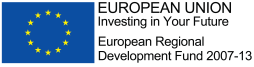 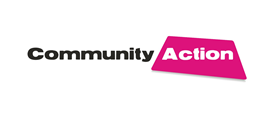 Social Enterprise NetworkDerby City Council - Buyers Guide pro-formaPlease complete this including the organisations full contact details and a brief description, in bullet point format, of the goods and/or services you can deliver in Derby City.Please return your completed form to sen@communityactionderby.org.ukName/ContactOrganisation nameOrganisation statusRegistration numbersAddressPostcodeTelEmailGoods and/or services your organisation can offerGoods and/or services your organisation can offer